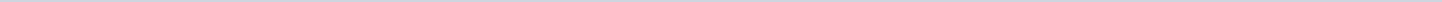 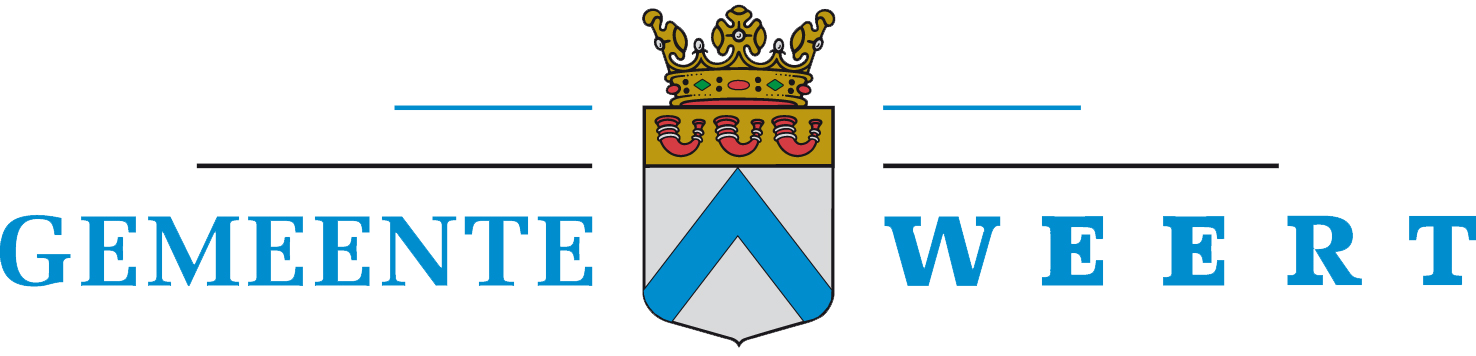 Gemeente WeertAangemaakt op:Gemeente Weert29-03-2024 13:52Moties9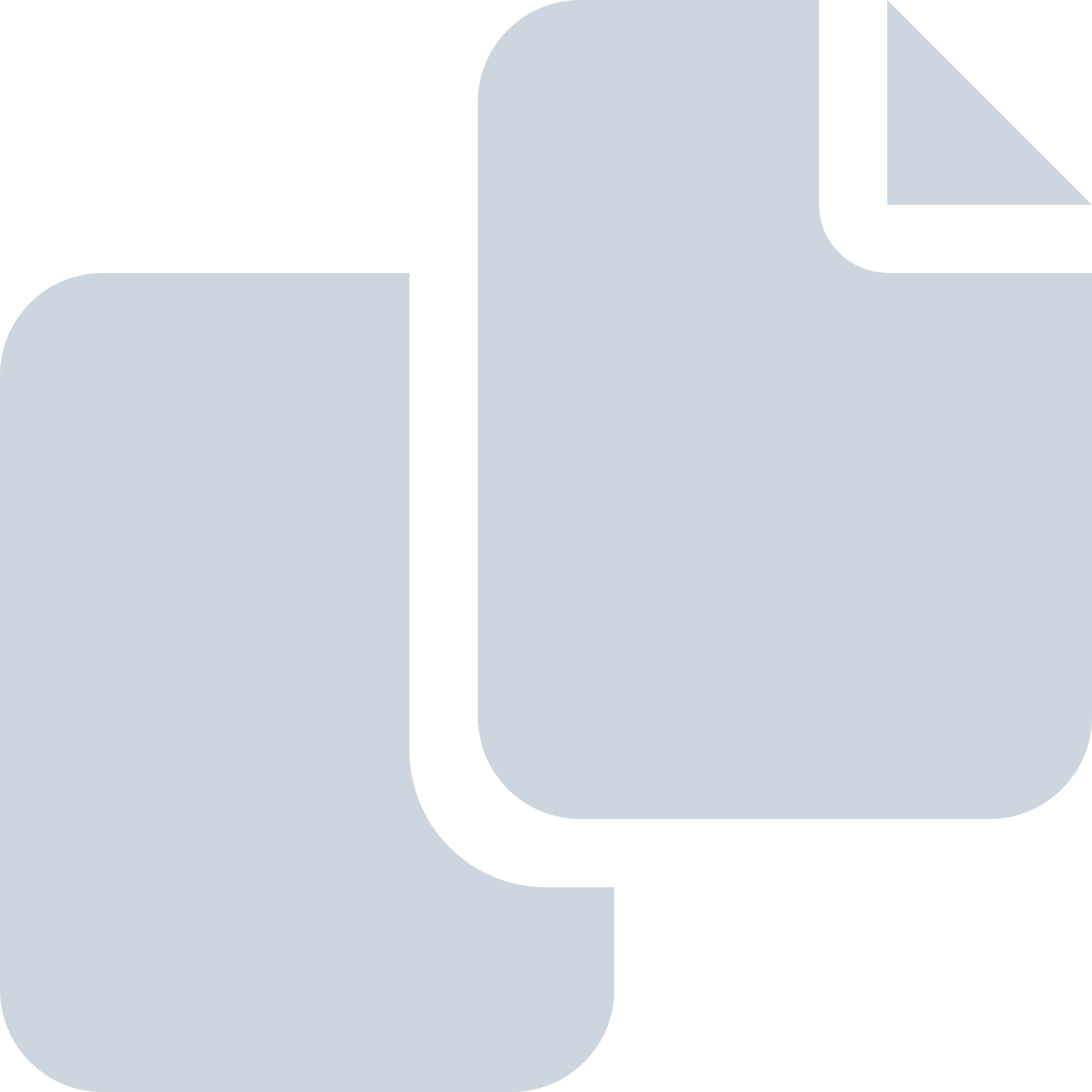 Periode: maart 2020#Naam van documentPub. datumInfo1.Motie vreemd aan de orde van de dag schulden jongvolwassenen12-03-2020PDF,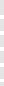 448,52 KB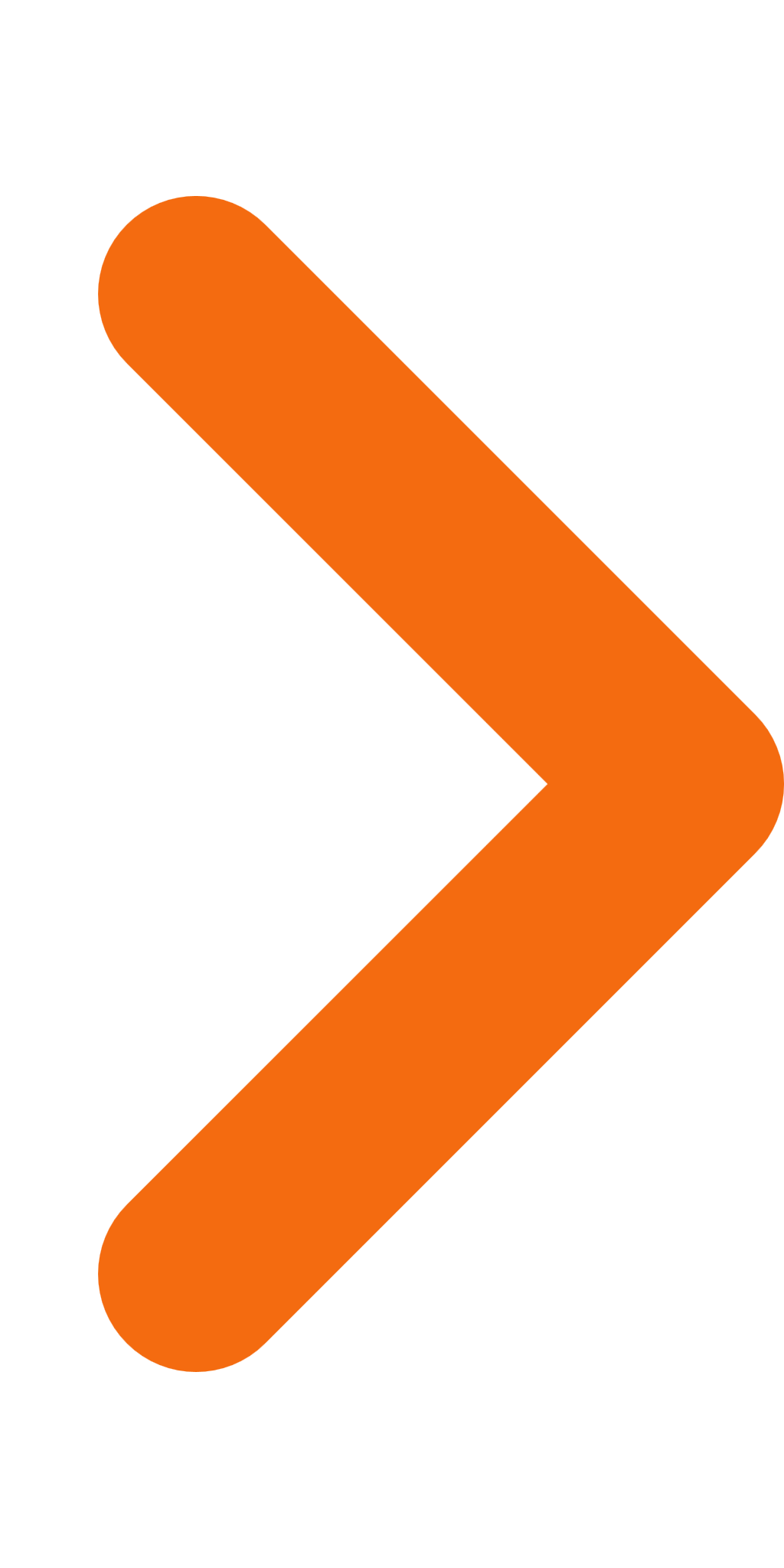 2.Motie vreemd aan de orde van de dag concertzaal12-03-2020PDF,336,89 KB3.Zienswijzen wilde dieren12-03-2020PDF,166,63 KB4.Zienswijze handleiding bijzondere wetten openingstijden12-03-2020PDF,248,22 KB5.zienswijze 3 DUS handleiding bijzondere wetten terrasvergunningen12-03-2020PDF,519,85 KB6.zienswijze 2 DUS handleiding bijzondere wetten precariorechten12-03-2020PDF,588,57 KB7.zienswijze 1 DUS handleiding bijzondere wetten commerciële evenementen12-03-2020PDF,588,27 KB8.Motie kaderstelling bijzondere wetten (vuurwerk)12-03-2020PDF,368,49 KB9.Motie Poort van Limburg12-03-2020PDF,333,58 KB